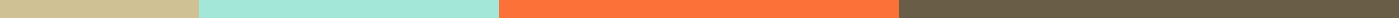 Training Application Form PDFApplicant Details:Name: ____________________________Current Role: ____________________________Department: ____________________________Contact Information: Email: _____________________ Phone: _____________________Training Program Applied For:Program Title: ____________________________Desired Start Date: ___ / ___ / ______Educational Background:Highest Qualification: ____________________________Institution: ____________________________Year of Graduation: ____________________________Professional Experience:Years of Experience: ____________________________Relevant Skills: ____________________________Motivation for Application:Why are you applying for this training program?Approval (For Internal Use Only):Supervisor's Name: ____________________________Decision: ☐ Approved ☐ Not ApprovedComments: ______________________________________Signature: ____________________________Date: ___ / ___ / ______